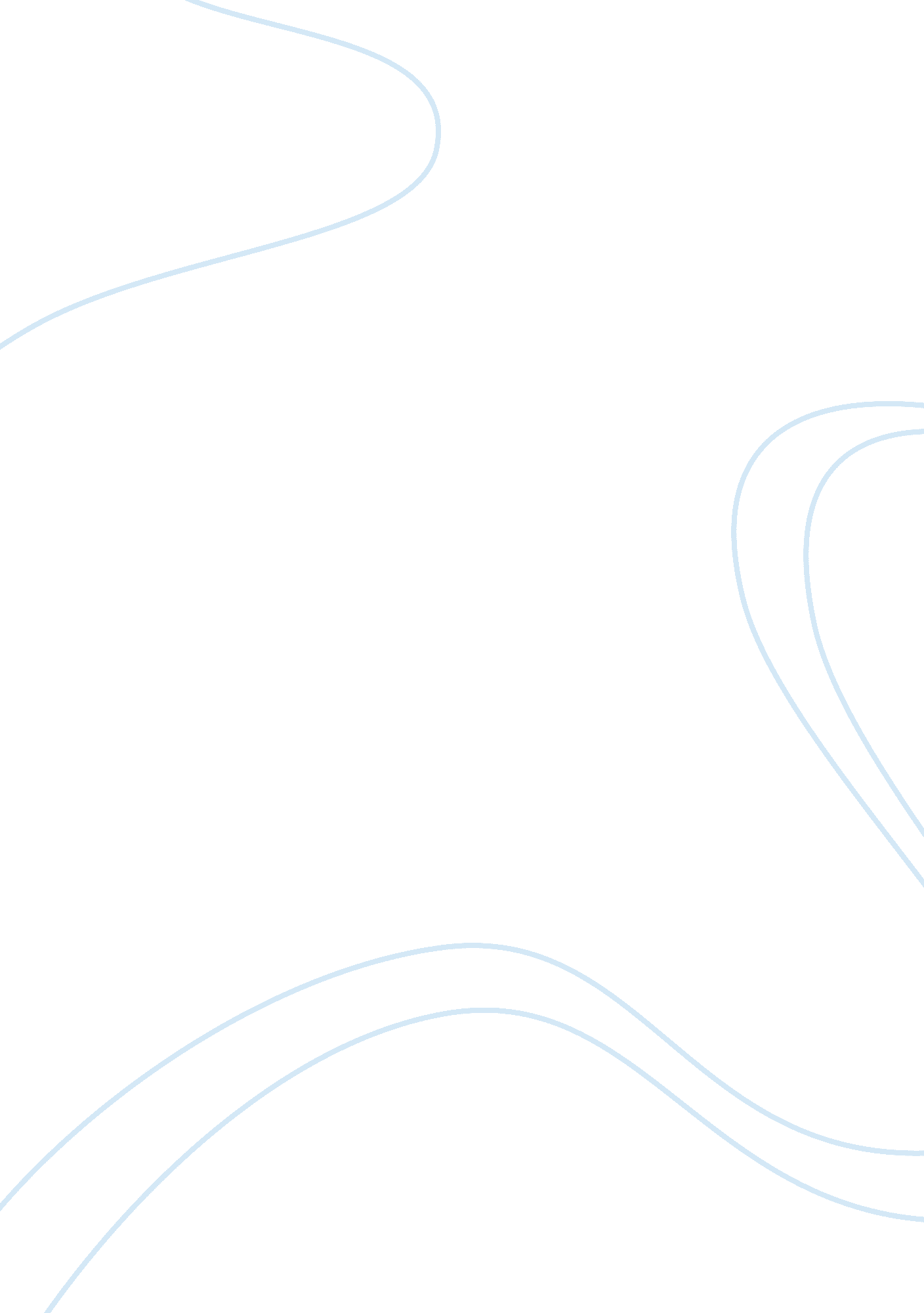 Home healthHealth & Medicine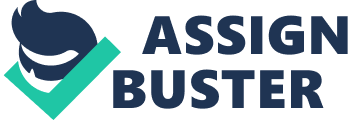 Home Health A Few Services That Home Care Agencies Deliver The increasing level of complications among people and the development of different approaches to providing adequate care at home have augmented complexities and demands in the domain. It is with this concern that home care service agencies are becoming prominent based on elegance of care deliverance for people who are suffering from diseases. The services that are delivered through the home care agencies vary from secondary care to the intensive level of care (CARIE, 2008). The diverse needs of the patients are duly adhered to and accordingly, the nurses of the homes provide care to the patients. The services most popular amid the home care agencies broadly include physical therapy, speech therapy and other consumer oriented medical facilities. The trained nurses can even provide advanced healthcare at home if supported with the diversified apparatus needed for such treatments (CARIE, 2008). 
Voluntary Accrediting Bodies That Develop the Standards for Home Care 
Voluntary organizations that help in developing the healthcare needs can be identified as the American Association of Ambulatory Health Care (AAHC), Centers for Medicare and Medicaid Services (CMS), Joint Commission on Accreditation of Healthcare Organization (JCAHO), National Committee for Quality Assurance (NCQA) among others, who have been providing the home healthcare services within the society (Lundy & Janes, 2009). 
Definition to a Certification Period 
The initial health care plan for home care is identified as a defined period of certification. This certification needs to be renewed after the completion of its period for developing the effectiveness of the entire medical system. Hence, it gets an opportunity to be redeveloped based on the changing needs of the medical services. This could be duly identified as possessing a huge amount of development within the field of medical information (Pamela, Fenstemacher & Winn, 2010). 
The Importance of Documentation and Coding for Proper Reimbursement 
The importance for documentation is thus noted to be one of the most important parts of the medical needs, as it would help in developing the instances of reimbursement and enhance the effectiveness of the system. Thus, the needs for documentation are important, as it helps in developing the overall attributes associated with such reimbursement and enhances transparency of the process. This further helps in developing proper documentation to be used for assistance in future (Pamela et al., 2010). 
Definition of the OASIS-C and its Purpose 
Oasis C is a modified version of the Outcome and Assessment Information Set (OASIS), which is one of the compulsory documentations required for the home healthcare agencies. The purpose of OASIS-C is to provide a proper manual for the people to develop a system of operations and create a proper process for enriching the effectiveness of the process further, when providing healthcare services. This may also provide for data sets along with a diversified range of measures that shall prove effective in designing evidence based practices (Centers for Medicare & Medicaid Services, 2015). 
Ways through Which Medicare Reimburses Home Care Agencies for the Provision of Care to Patients 
The Medicare services in the current year are developing the effective service needs by providing support for health care advancements at home. This is noted as developing the overall system, wherein the Medicare services will provide for diverse needs of assistance like supporting physicians and other practitioners for developing the effectiveness of services and enhancing the quality of healthcare. The tailor-made services of the Medicare Home Health benefits also provide a proper coverage for the diverse medical assistance that could be provided at home (Dey, Johnson, Pajerowski & Tanamor, 2011). 
References 
Centers for Medicare & Medicaid Services. (2015). OASIS C. Retrieved from http://www. cms. gov/Medicare/Quality-Initiatives-Patient-Assessment-Instruments/HomeHealthQualityInits/OASISC. html 
CARIE. (2008). All about home care services. Retrieved from http://www. carie. org/wp-content/uploads/2010/03/2007-Home-Care-Guide-Rev-2008. pdf 
Dey, J. G., Johnson, M., Pajerowski, W., Tanamor, M. (2011). Home health study report. Retrieved from http://www. cms. gov/Medicare/Medicare-Fee-for-Service-Payment/HomeHealthPPS/downloads/HHPPS_LiteratureReview. pdf 
Lundy, K. S. & Janes, S. (2009). Community health nursing: Caring for the publics health. UK: Jones & Bartlett Learning. 
Pamela, A. Fenstemacher, P. & Winn, A. (2010). Long-term care medicine: A pocket guide. UK: Springer Science & Business Media. 